NEGBINOMDISTSyntax:NEGBINOMDIST  (  number-failures  ,  number-successes  ,  success-probability  )Description: Computes the negative binomial distribution. NEGBINOMDIST returns the probability that there will be number-failures failures before the number-successesth success, when the constant probability of a success is success-probability.Mathematical Formula: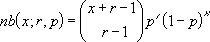 where:x is number-failures, r is number-successes, and p is success-probability.Arguments:Return Type and Value: number – The negative binomial distribution.However, ifnumber-failures < 0 or number-successes < 1, #NUM! is returned.success-probability < 0 or success-probability > 1, #NUM! is returned.[Example:

NEGBINOMDIST(6,10,0.5) results in 0.076370239

end example]NameTypeDescriptionnumber-failuresnumberThe number of failures, truncated to integer.number-successesnumberThe threshold number of successes, truncated to integer.success-probabilitynumberThe probability of a success.